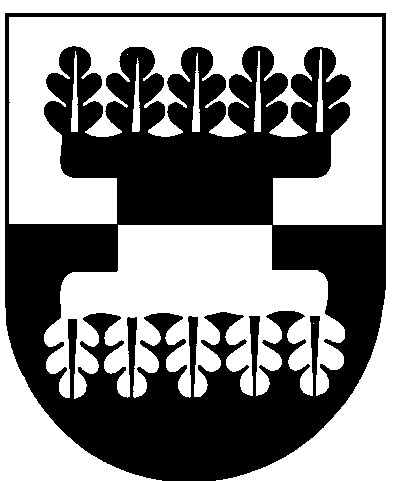 Šilalės rajono savivaldybės MERASPOTVARKISDĖL ŠILALĖS RAJONO SAVIVALDYBĖS ADMINISTRACIJOS, ŠILALĖS RAJONO SAVIVALDYBĖS KONTROLĖS IR AUDITO TARNYBOS, ŠILALĖS RAJONO SAVIVALDYBĖS TARYBOS ĮSTEIGTŲ BIUDŽETINIŲ IR VIEŠŲJŲ ĮSTAIGŲ PAREIGYBIŲ, DĖL KURIŲ PRIVALOMA KREIPTIS Į LIETUVOS RESPUBLIKOS SPECIALIŲJŲ TYRIMŲ TARNYBĄ DĖL INFORMACIJOS APIE ŠIAS PAREIGAS SIEKIANTĮ EITI ARBA EINANTĮ ASMENĮ PATEIKIMO, SĄRAŠO PATVIRTINIMO2022 m. vasario 7 d. Nr. T3-8ŠilalėVadovaudamasis Lietuvos Respublikos vietos savivaldos įstatymo 20 straipsnio 2 dalies 4, 16, 17 punktais, 4 dalimi, Lietuvos Respublikos korupcijos prevencijos įstatymo 17 straipsnio 5 dalimi:T v i r t i n u Šilalės rajono savivaldybės administracijos, Šilalės rajono savivaldybės kontrolės ir audito tarnybos, Šilalės rajono savivaldybės tarybos įsteigtų biudžetinių ir viešųjų įstaigų pareigybių, dėl kurių privaloma kreiptis į Lietuvos Respublikos specialiųjų tyrimų tarnybą dėl informacijos apie šias pareigas siekiantį eiti arba einantį asmenį pateikimo, sąrašą (pridedama). P a v e d u šį potvarkį paskelbti Šilalės rajono savivaldybės interneto svetainėje www.silale.lt.Šis potvarkis  gali  būti  skundžiamas Lietuvos Respublikos administracinių bylų teisenos įstatymo nustatyta tvarka Lietuvos administracinių ginčų komisijos Klaipėdos apygardos skyriui (H. Manto g. 37, 92236 Klaipėda) arba Regionų apygardos administracinio teismo Klaipėdos rūmams (Galinio Pylimo g. 9, 91230 Klaipėda) per vieną mėnesį nuo šio potvarkio įteikimo suinteresuotam asmeniui dienos.Savivaldybės meras		                                                    Algirdas Meiženis